Home Visit Movement How-To GuideNavigating to the Home Visit Movement Portal: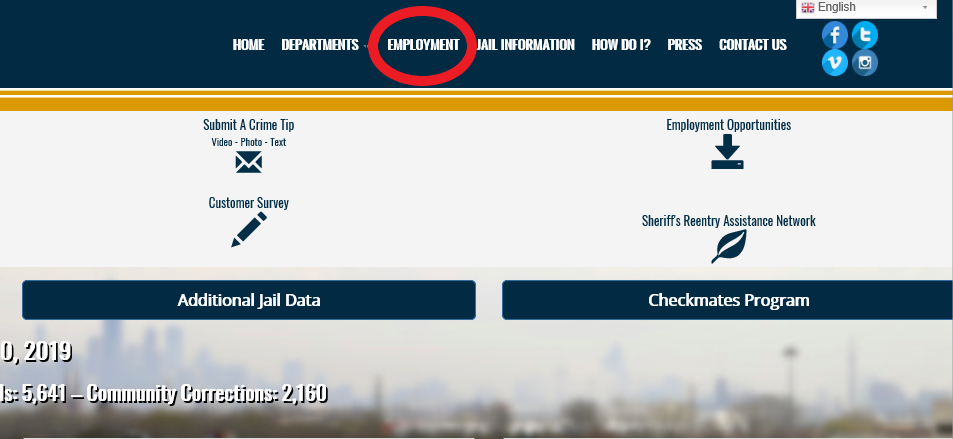 Please visit https://www.cookcountysheriff.org/ and select the Employment tab highlighted above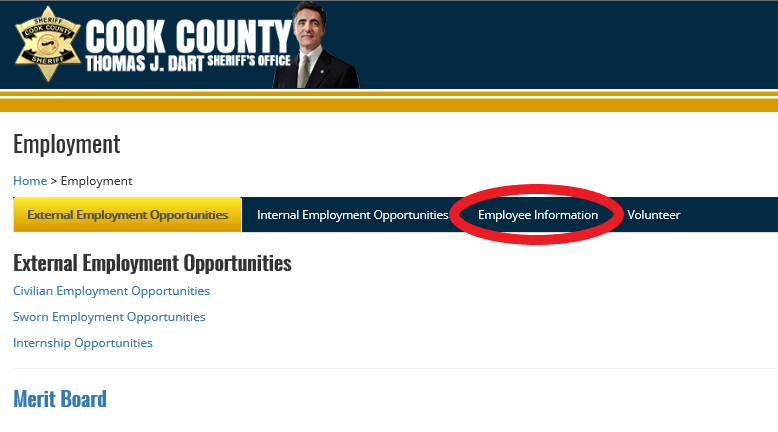 In the Employment Section please select the Employee Information highlighted above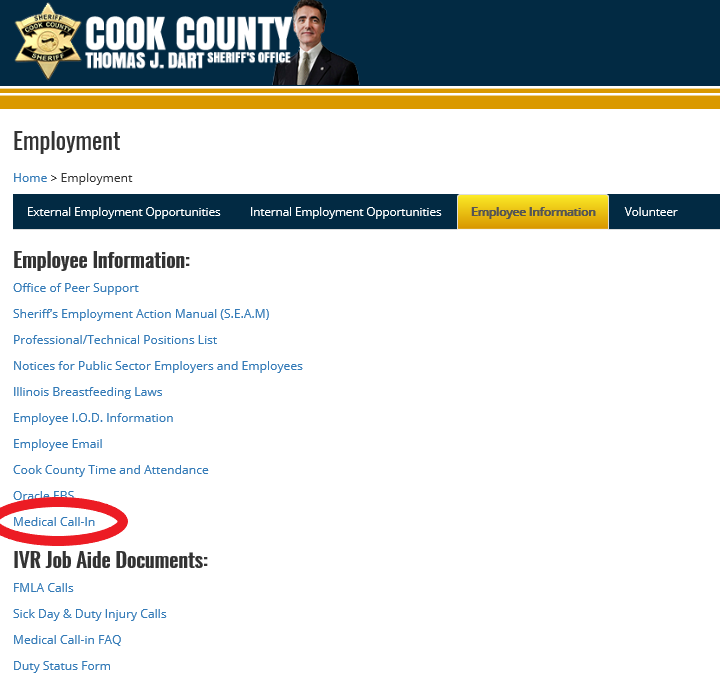 Once in the Employee Information Section, select the Medical Movement section highlighted above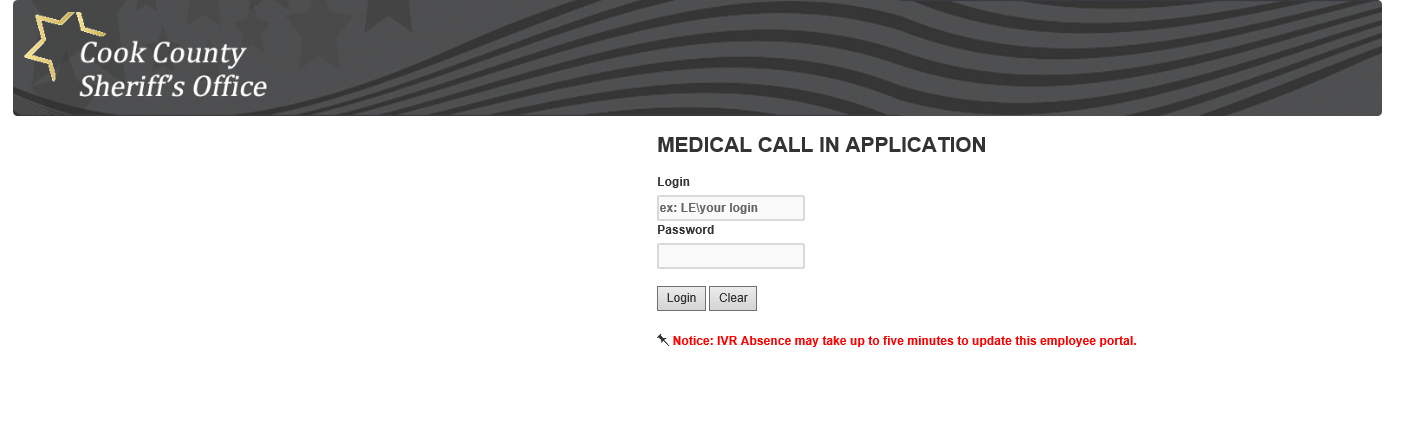 On this screen please enter your LE login and password to access your medical movement portalThis is the same information used to login to your CCSO computerThe LE\ is already present and there is no need to enter this informationNavigating the Movement PortalOnce logged into the portal, please follow these steps to input your medical movement: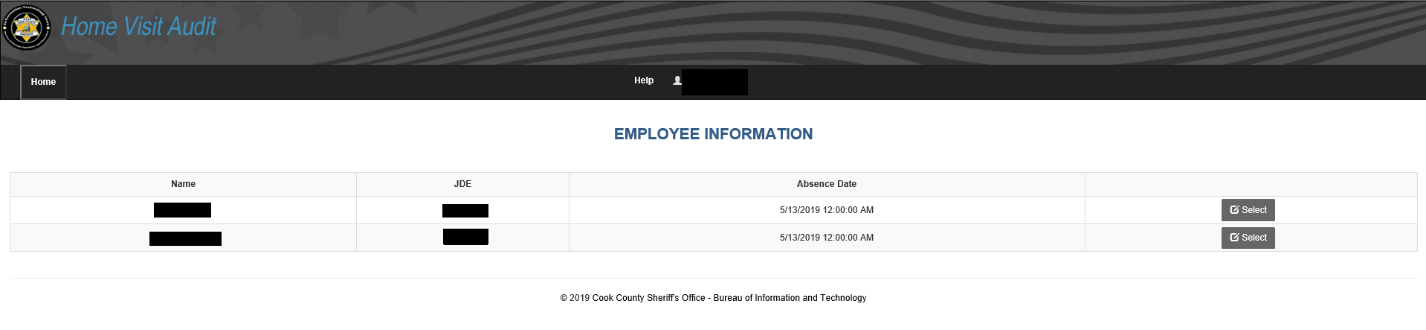 In the above screen:IF you have multiple callins for multiple days your login screen will look like this. Please SELECT the appropriate day you would like enter movement for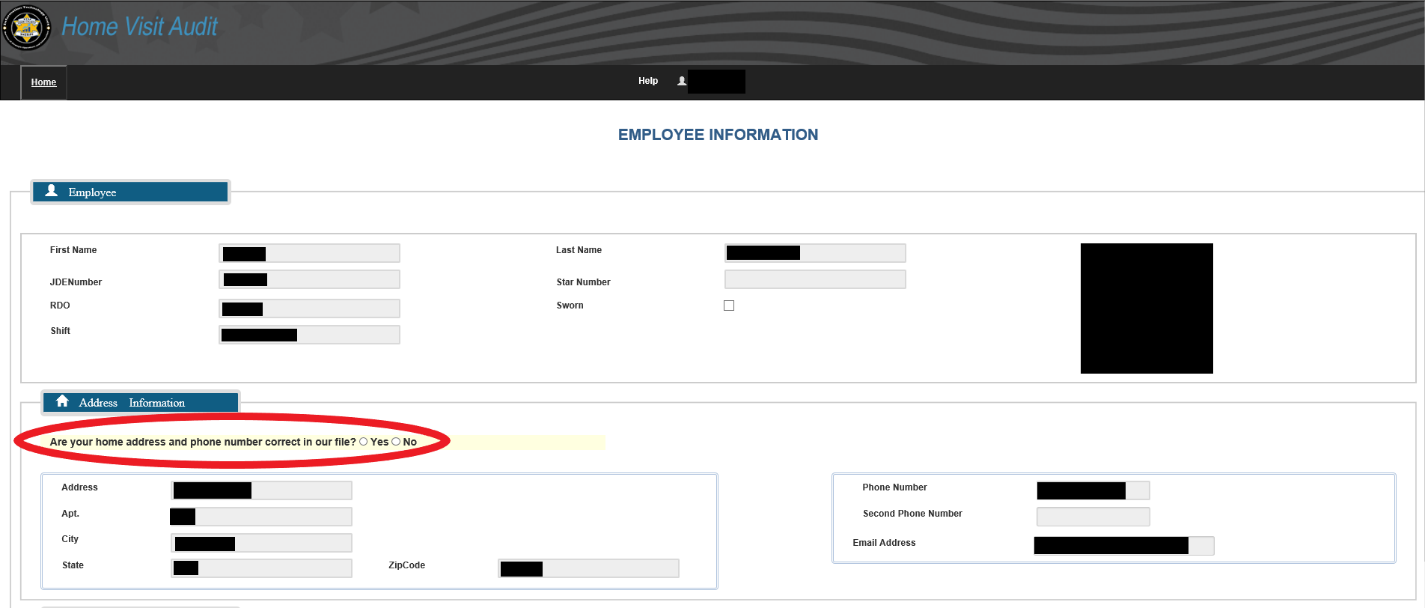 Once the appropriate date has been selected, you will be directed to the above screenPlease review and confirm if your home address and phone number are correct. If they are correct, please select YES in the highlighted sectionIf the information is incorrect, please select NO in the highlighted sectionIf NO, a new section will appear for you to enter your updated address and phone numberTHIS IS A ONE TIME CHANGE AND WILL NOT UPDATE ORACLE EBS. AFTER THIS MOVEMENT ENTRY IS COMPLETE, PLEASE ACCESS ORACLE EBS TO UPDATE YOUR INFORMATION.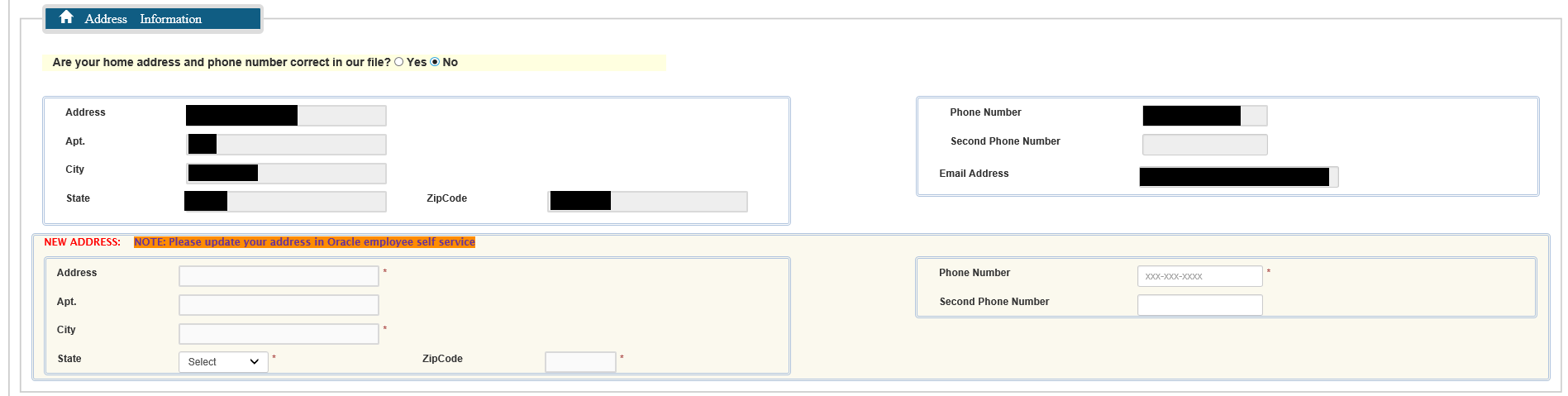 After your address and phone number have been confirmed, please scroll down to the AVAILABILITY sectionIf you will be home all day, select YES in the highlighted sectionIf you will not be home all day, select NO in the highlighted sectionIf NO is selected, please select the ADD ALTERNATIVE LOCATION button for a new section to appear and prompt you to input your alternative address(es)Select ADD ALTERNATIVE LOCATIONMultiple addresses can be entered in this section to cover multiple movement during your shift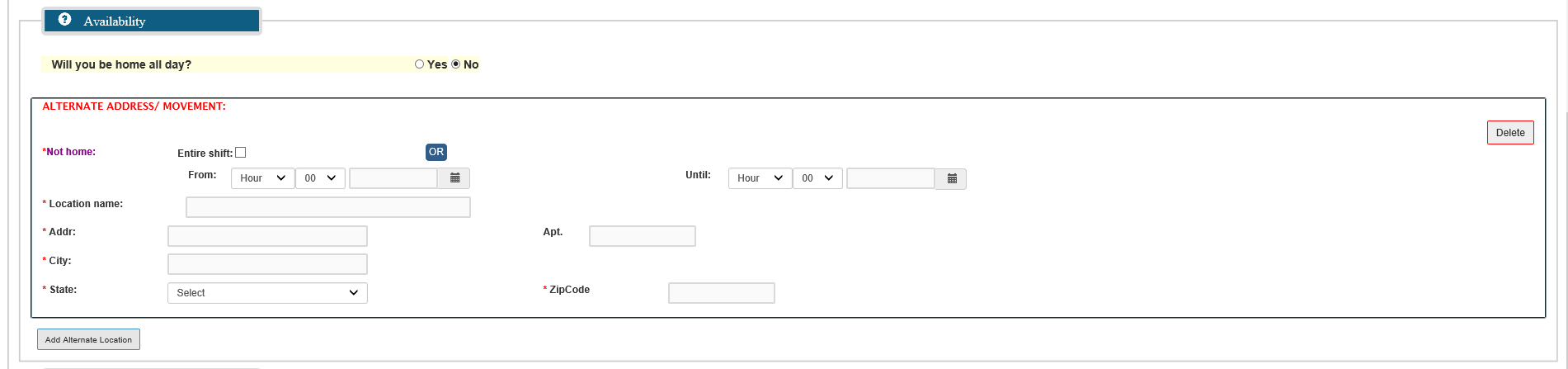 In this section, please enter the following information for each movement:Timeframe, location name, address, city, state and zip code for your alternative locationIf you will be at a specific location for the duration of your shift please select Entire ShiftONCE A MOVEMENT HAS BEEN SAVED, IT CANNOT BE EDITED OR DELETED. TO CORRECT A MISTAKE, PLEASE CREATE A NEW ENTRY WITH THE CORRECT INFORMATIONIf you have any additional notes, you can enter those in the following section: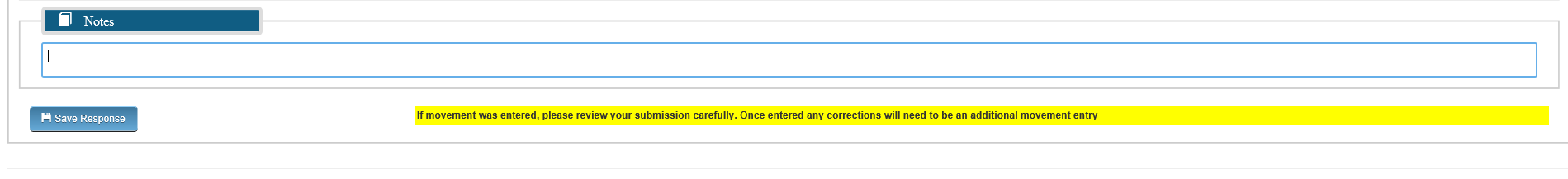 Once you have reviewed the information and confirmed everything is correct, please select SAVE RESPONSE to save your movement and send to the home check team automaticallyOnce the record has been saved, the following screen will appear: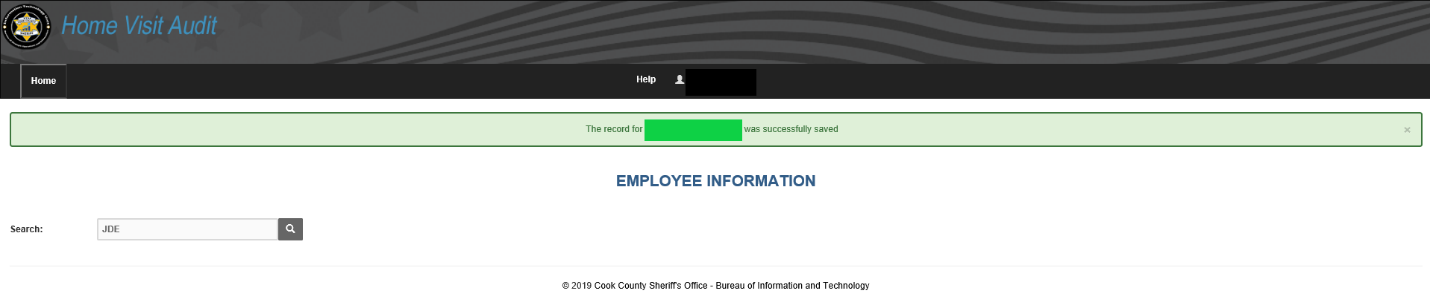 To access your information again, please use the SEARCH function to search your JDEThis will redirect you to your Medical Movement record(s) to input more movement